Publicado en Madrid el 11/11/2021 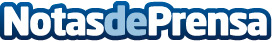 Día del soltero: los 10 coches descapotables y biplaza más demandados, según CarwowCon motivo de la celebración del Día del Soltero, Carwow publica una nueva edición de su barómetro y selecciona los modelos biplaza y descapotables más buscados. El Ford Mustang, el BMW Serie 2 Cabrio y el BMW Serie 4 Coupé, los grandes favoritos. La compañía analiza además los pros y los contras de los usuarios a la hora de optar por este tipo de vehículosDatos de contacto:Agencia de Comunicación de Carwow919 266 280 Nota de prensa publicada en: https://www.notasdeprensa.es/dia-del-soltero-los-10-coches-descapotables-y Categorias: Nacional Automovilismo Marketing Industria Automotriz http://www.notasdeprensa.es